RankNameResultTo ParHoles completed1 66 -6 18 1 66 -6 18 3 67 -5 18 4 68 -4 18 5 69 -3 18 5 69 -3 18 5 69 -3 18 5 69 -3 18 5 69 -3 18 5 69 -3 18 11 70 -2 18 11 70 -2 18 11 70 -2 18 11 70 -2 18 15 71 -1 18 15 71 -1 18 17 72 0 18 17 72 0 18 19 73 1 18 19 73 1 18 19 73 1 18 19 73 1 18 19 73 1 18 19 73 1 18 25 77 5 18 25 77 5 18 27 79 7 18 28 80 8 18 29 81 9 18 29 81 9 18 31 92 20 18 32 100 28 18 RankNameResultTo ParHoles completed1 69 -3 18 1 69 -3 18 1 69 -3 18 1 69 -3 18 5 70 -2 18 5 70 -2 18 7 71 -1 18 7 71 -1 18 7 71 -1 18 10 72 0 18 11 73 1 18 11 73 1 18 11 73 1 18 11 73 1 18 11 73 1 18 16 74 2 18 16 74 2 18 16 74 2 18 19 75 3 18 19 75 3 18 19 75 3 18 22 76 4 18 22 76 4 18 22 76 4 18 25 78 6 18 26 79 7 18 26 79 7 18 28 81 9 18 29 82 10 18 30 88 16 18 WD 12 WD 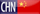 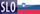 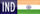 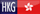 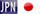 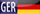 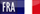 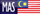 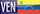 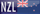 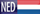 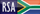 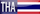 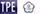 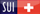 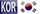 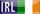 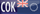 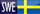 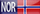 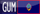 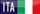 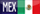 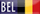 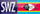 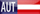 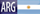 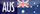 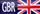 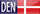 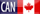 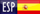 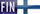 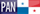 